April 15, 2019Docket No. R-2019-3008948Utility Code 2318090THOMAS j sniscakhawke mckeon and sniscak llp100 north tenth streethARRISBURG pa 17101RE:	Community Utilities of Pennsylvania Inc. – Wastewater Division Supplement No. 2 to Tariff Wastewater – Pa. PUC No. 1 at Docket No. R-2019-3008948Dear Attorney Sniscak:On April 1, 2019, Community Utilities of Pennsylvania Inc. filed the above-captioned document with the Pennsylvania Public Utility Commission.  For the Commission to complete its analysis of the filing, responses are required for the attached data requests.  Please forward the requested information to the Commission within 10 working days of the date of this letter.Please send all responses to the Secretary of the Commission at the following address:All documents requiring notary stamps must have original signatures.  Some responses may be e-filed at http://www.puc.pa.gov/efiling/default.aspx.  A list of allowable e-filing document types is available at http://www.puc.pa.gov/efiling/DocTypes.aspx.Please note that your answers must be verified per 52 Pa Code § 1.36.  Accordingly, you must provide the following statement with your responses:Please contact the below staff person if any problems should arise that prevent a full response within ten working days or if any clarification of these data requests is needed.  Please mark the materials “CONFIDENTIAL” in bold or highlighted manner if any of the requested information is deemed to be of a confidential nature.In addition, to expedite completion of the application, please send a copy of the information to Paul Zander via e-mail at pzander@pa.gov.  Questions may be directed to Paul Zander in the Bureau of Technical Utility Services, Water/Wastewater Division at telephone number (717) 783-1372.  Thank you in advance for your cooperation.Sincerely,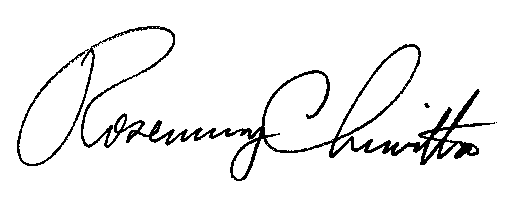 Rosemary ChiavettaSecretaryEnclosurecc: 	Tanya McCloskey, Office of Consumer Advocate (w/enclosure)John Evans, Office of Small Business Advocate (w/enclosure)Richard Kanaskie, PUC Bureau of Investigation and Enforcement (w/enclosure)Note:  Please restate the data request prior to providing a response.  In addition, provide the name and title of the person(s) providing the response and/or information for each data request.Original Page No. 14 of CUPA-WD’s effective wastewater tariff (Effective Tariff) indicates in Part III, Rule 3 that CUPA-WD charges a turn-on charge.  Please provide responses for the following:Identify the amount of this turn-on charge;Identify where this amount is indicated in CUPA-WD’s Effective Tariff; andClarify whether this amount recovers the full cost of turning on service.CUPA-WD’s Effective Tariff does not appear to indicate any fee to turn off service.  Please state whether CUPA-WD charges any fee to turn off service.  If not, please explain how CUPA-WD currently recovers the cost of turning off service.Original Page No. 15 of CUPA-WD’s Effective Tariff indicates customers will be responsible for the payment of a charge for each time a check is returned.  Please state whether customers in CUPA-WD’s Utilities, Inc. of Pennsylvania Division are subject to any returned check charge.  If so, please quantify the amount of this charge and state whether this amount is indicated in CUPA-WD’s Effective Tariff for customers in CUPA-WD’s Utilities, Inc. of Pennsylvania Division.Original Page No. 16 of CUPA-WD’s Effective Tariff indicates in Section E, Rule 1, Part (c) that residential deposits shall accrue simple interest at the rate of “the average of one-year Treasury Bills for September, October and November of the previous year”.  However, the Public Utility Code provides in Section 1404(c)(6) that residential deposits shall accrue simple interest at the rate of “the simple annual interest rate determined by the Secretary of Revenue for interest on the underpayment of tax under section 806 of the act of April 9, 1929”.  Please explain whether CUPA-WD’s Effective Tariff complies with the Public Utility Code concerning the interest rate on residential deposits.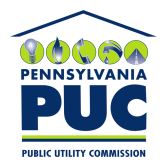 COMMONWEALTH OF PENNSYLVANIAPENNSYLVANIA PUBLIC UTILITY COMMISSION400 NORTH STREET, HARRISBURG, PA 17120IN REPLY PLEASE REFER TO OUR FILESecretary, Pennsylvania Public Utility Commission400 North Street, 2nd FloorHarrisburg, Pennsylvania 17120